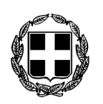     ΕΛΛΗΝΙΚΗ ΔΗΜΟΚΡΑΤΙΑ                                                                                                                                   ΝΟΜΟΣ ΔΩΔΕΚΑΝΗΣΟΥ				     ΠΡΟΣ:                           		             ΔΗΜΟΣ  ΚΩ	    ΔΗΜΟΤΙΚΟ  ΣΥΜΒΟΥΛΙΟ   									        ΣΥΝΕΔΡΙΑΣΗ  11η                  Κοιν.:  κ.κ.  Συμβούλους Δημοτικών Κοινοτήτων.  ΠΡΟΣΚΛΗΣΗ 	ΣΑΣ ΠΡΟΣΚΑΛΟΥΜΕ ΣΕ ΤΑΚΤΙΚΗ ΣΥΝΕΔΡΙΑΣΗ ΤΟΥ ΔΗΜΟΤΙΚΟΥ  ΣΥΜΒΟΥΛΙΟΥ  ΚΩ, ΣΤΗΝ  ΑΙΘΟΥΣΑ   ΣΥΝΕΔΡΙΑΣΕΩΝ   ΤΟΥ,   ΤΗΝ   1η  ΙΟΥΛΙΟΥ   2016,   ΗΜΕΡΑ   ΠΑΡΑΣΚΕΥΗ   &   ΩΡΑ  19:00,   ΜΕ   ΤΑ  ΠΑΡΑΚΑΤΩ  ΘΕΜΑΤΑ  ΣΤΗΝ  ΗΜΕΡΗΣΙΑ  ΔΙΑΤΑΞΗ: Έγκριση απόφασης του Δ/Σ της Κ.Ε.Κ.Π.Α.Υ.Α.Σ., περί αναμόρφωσης προϋπολογισμού της Επιχείρησης οικον. έτους 2016. Έγκριση της υπ’ αριθμ. 13/2016  απόφασης του Δ/Σ της Α’ βάθμιας Σχολικής Επιτροπής Δήμου Κω περί ψήφισης απολογισμού εσόδων εξόδων οικον. έτους 2015.Έγκριση της υπ’ αριθμ. 12/2016  απόφασης του Δ/Σ της Β’ βάθμιας Σχολικής Επιτροπής Δήμου Κω περί ψήφισης απολογισμού εσόδων εξόδων οικον. έτους 2015.Έγκριση απόφασης ένταξης της Πράξης “Αποκεντρωμένες Προμήθειες Τροφίμων και Βασικής Υλικής Συνδρομής Διοικητικές δαπάνες και παροχή συνοδευτικών μέτρων 2015 -2016» Κ/Σ Περιφερειακής Ενότητας Κω στο Επιχειρησιακό Πρόγραμμα «Επισιτιστικής και Βασικής Υλικής Συνδρομής” του Ταμείου Ευρωπαϊκής Βοήθειας προς τους απόρους (ΤΕΒΑ) 2014 – 2020. Αναμόρφωση προϋπολογισμού εσόδων - εξόδων Δήμου Κω οικον. έτους 2016 για κάλυψη λειτουργικών αναγκών.Έγκριση συνδιοργάνωσης της 17ης Συνόδου του Συμποσίου της Σύμης με θέμα: “Έξοδος: Μετακινήσεις πληθυσμών σ’ ένα μεταβαλλόμενο κόσμο.”Έγκριση παράτασης διάρκειας της διαβαθμιδικής σύμβασης μεταξύ Περιφέρειας Ν. Αιγαίου & Δήμου Κω για την υλοποίηση του έργου: “Καθαρισμός και κλάδευση του επαρχιακού οδικού δικτύου νήσου Κω”. Λήψη απόφασης για την αντικατάσταση εκκαθαριστή της Επιχείρησης Δημοτικών Κινηματογράφων Κω  (Ε.ΔΗ.Κ.). Αποδοχή της απόφασης ένταξης του έργου: “Αποπεράτωση νέου βρεφονηπιακού σταθμού πόλεως Κω” (Α.Μ.: 62/2016), με κωδικό ΟΠΣ 5000789.Έγκριση της υπ’ αριθμ. 19/2016 μελέτης και λήψη απόφασης για τον τρόπο εκτέλεσης του έργου: “Οριζόντιες κυκλοφοριακές διαγραμμίσεις (2016)”. Σύσταση επιτροπής παραλαβής του έργου “Ολοκληρωμένη αστική ανάπλαση Δήμου  Κω (Β’ φάση) – Ανάπλαση παραλιακού μετώπου Δ.Κ. Καρδάμαινας”, (Α.Μ. 16/2012). Σύσταση επιτροπής παραλαβής του έργου : “Ολοκληρωμένη αστική ανάπλαση στην πόλη της Κω (Α’ φάση) – Βελτιωτικές παρεμβάσεις και επέκταση ποδηλατοδρόμων στην ευρύτερη περιοχή του ιστορικού κέντρου πόλεως Κω”, (Α.Μ. 32/2012).Σύσταση επιτροπής παραλαβής του έργου: “Ηλεκτροφωτισμός επαρχιακού οδικού δικτύου από Σταυρού Πέραμα έως αεροδρόμιο με σύστημα εξοικονόμησης ενέργειας”, (Α.Μ. 27/2013).Έγκριση  1ου ΑΠΕ του έργου: “Αποκατάσταση βλαβών λόγω  έκτακτων καιρικών φαινομένων στις   Δημοτικές Κοινότητες Κεφάλου και Καρδάμαινας”,  με Α.Μ. 57/2016.Έγκριση 1ου ΑΠΕ του έργου: “Διευθέτηση κόμβων πόλεως Κω (κόμβος Τράπεζας Πειραιώς – κόμβος Εθν. Αντιστάσεως & Προέκτασης οδού Αργυροκάστρου), με Α.Μ. 15/2014.Έγκριση πρωτοκόλλου προσωρινής παραλαβής του έργου: ΟΛΟΚΛΗΡΩΜΕΝΗ ΑΣΤΙΚΗ ΑΝΑΠΛΑΣΗ ΠΟΛΗΣ ΚΩ Β’ ΦΑΣΗ : “Ανάπλαση ευρύτερης περιοχής κεντρικής πλατείας Ζιας”, με Α.Μ. 32/2011. Έγκριση Πρωτοκόλλου Παραλαβής Προμήθειας για το υποέργο 6: “Βελτιωτικές παρεμβάσεις σε υπαίθριο χώρο παιδικής αναψυχής (κέντρο νεότητας Πασσανικολάκη)”. Έγκριση πρωτοκόλλου οριστικής παραλαβής του έργου: “Ολοκληρωμένη αστική ανάπλαση στην πόλη της Κω – Ανακαίνιση κτιρίου φιλαρμονικής”, (Α.Μ. 4/2012).Έγκριση πρωτοκόλλου διαπίστωσης βλαβών στο έργο: “Έργα επέκτασης Χ.Υ.Τ.Α. νήσου Κω”.Έγκριση διακοπής εργασιών στο έργο: “Έργα επέκτασης Χ.Υ.Τ.Α. νήσου Κω.”Έγκριση της υπ’ αριθμ. 52/2015 μελέτης και λήψη απόφασης για τον τρόπο εκτέλεσης του έργου: “Ανακατασκευή τοιχίου αντιστήριξης οικοπέδου Καραμπεσίνη στην Αντιμάχεια Κω”, με τη διαδικασία εκτέλεσης μικρού έργου από εργοληπτική εταιρεία και ψήφιση – διάθεση πίστωσης. Λήψη απόφασης για την απευθείας ανάθεση (μετά από διαπραγμάτευση) της προμήθειας ειδών καθαριότητας και υγιεινής Δήμου Κω και συγκεκριμένα για την ομάδα 5 (Εξαρτήματα καθαριότητας) και ομάδα 6 (Διάφορα), μετά τρείς (3) άγονους επαναληπτικούς διαγωνισμούς. Λήψη απόφασης για την εκμίσθωση δύο (2) τμημάτων της Κ.Μ. 1400 Γαιών Καρδάμαινας.Λήψη απόφασης για την εκμίσθωση εννέα (9) τμημάτων της Κ.Μ. 2008 Γαιών Κεφάλου. Επικαιροποίηση της υπ’ αριθμ. 166/2016 απόφασης για την εξαγορά τμήματος της Κ.Μ. 1902 Γαιών Πυλίου, ιδιοκτησίας κας Χαρτοφίλη Δημητρίας. Αντικατάσταση μελών Συντονιστικού Οργάνου Πολιτικής Προστασίας Δήμου Κω. Λήψη απόφασης για την χορήγηση αδειών υπαίθριου – στάσιμου εμπορίου στον Δήμο Κω.Έκφραση γνώμης για εξωραϊσμό τμήματος κοινόχρηστου χώρου αιγιαλού, ιδιοκτησίας Ελληνικού Δημοσίου στην περιοχή Ψαλίδι του Δήμου Κω, (ΜΗΤΣΗΣ Α.Ε.). Λήψη απόφασης για την μετατροπή υποχρέωσης παραχώρησης τμήματος γηπέδου σε υποχρέωση καταβολής χρηματικού ποσού από την εταιρεία “ΕΚΤΕΜ Α.Ε.”. Χορήγηση άδειας λειτουργίας καταστήματος εκμισθώσεως ποδηλάτων – μοτοποδηλάτων έως 50 cc. επ’ ονόματι κ. ΤΑΓΑΡΗ Βασιλείου. Λήψη απόφασης για την παράταση μίσθωσης ισογείου ακινήτου επί της οδού Παλαιών Εθελοντών Πολεμιστών, για τη στέγαση και λειτουργία υπηρεσιών του Δήμου Κω. Λήψη απόφασης για την παράταση μίσθωσης ακινήτου στη δημοτική κοινότητα Πυλίου, για τη στέγαση και λειτουργία υπηρεσιών του Δήμου.Έγκριση διενέργειας προμηθειών Δήμου Κω.Λήψη απόφασης για την παράταση της υπ’ αριθμ. 22331/26-6-2015 σύμβασης με την εταιρεία ταχυμεταφορών “ACS A.E.”Λήψη απόφασης για επιστροφή τελών εκδιδομένων λογαριασμών ως αχρεωστήτως καταβληθέντα, (Αίτηση του κ. Κοντού Αντωνίου). Λήψη απόφασης για επιστροφή παράβασης Κ.Ο.Κ. ως αχρεωστήτως καταβληθέντος, (Αίτηση της κας Βησαρίτη Καλλιόπης). Έγκριση έκτακτων μεταβάσεων αιρετών Δήμου Κω & προεγκρίσεων μετακινήσεων αιρετών για εκτός έδρας υπηρεσίας. Έγκριση εξόδων κίνησης μετακινούμενων για εκτός έδρας υπηρεσίας & ψήφιση – διάθεση πιστώσεων.                           Ο ΠΡΟΕΔΡΟΣ ΤΟΥ Δ.Σ.                       Ν.Γ.ΜΥΛΩΝΑΣ